14 февраля 2020 года  состоялся  традиционный переход  учащихся  Макаричской школы, работников Дмитровского СДК и администрации Дмитровского поселения  к памятнику  воина – интернационалиста   Глыбочко Александра Витальевича.  Были возложены цветы, венки , выставлен почетный караул . Минутой молчания почтили учащиеся школы  погибших жителей деревни Кувшиново и воина- интернационалиста Глыбочко  А.В.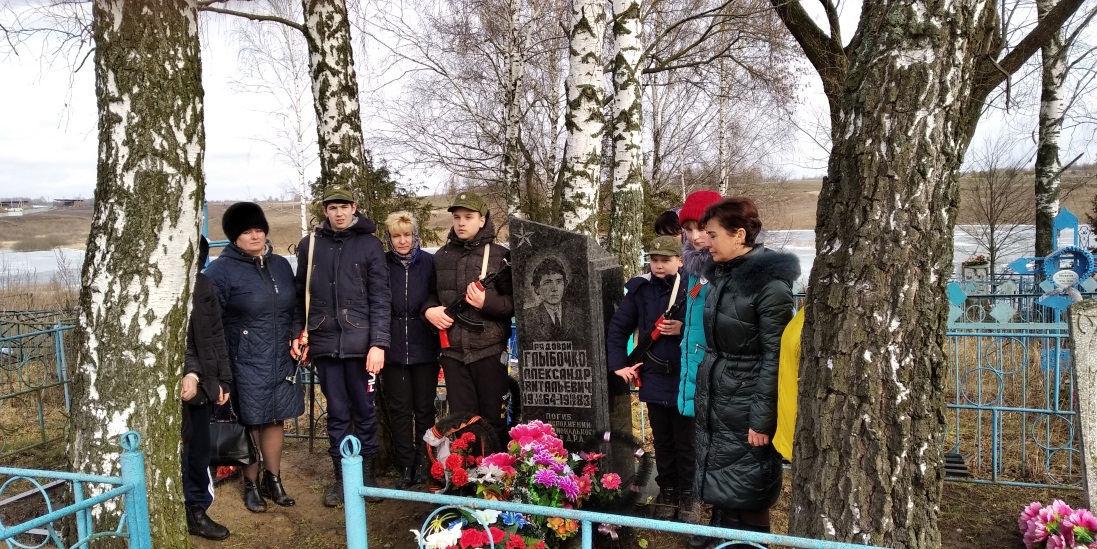 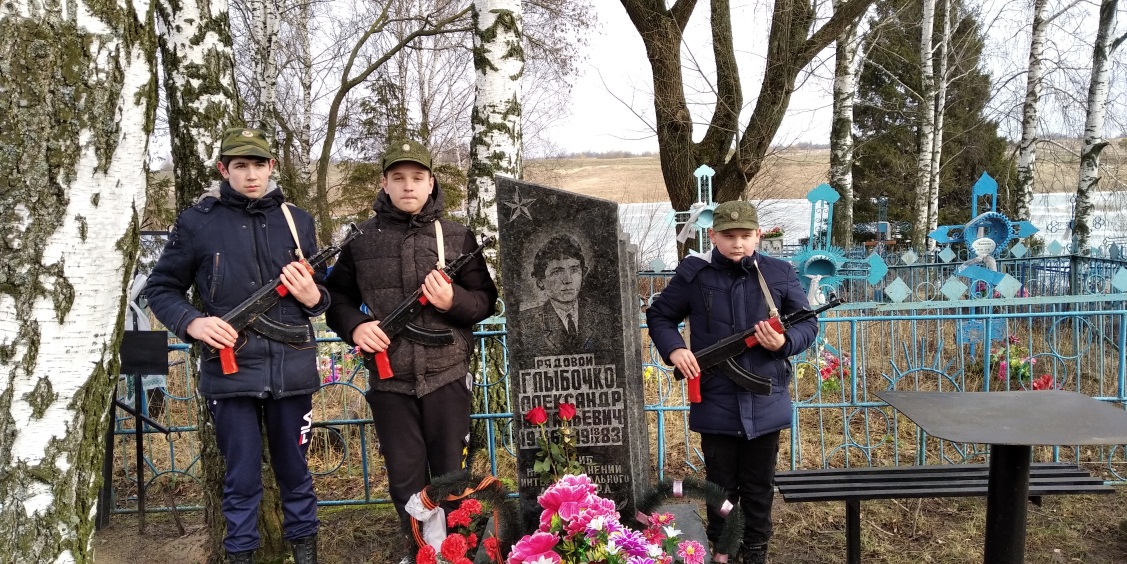 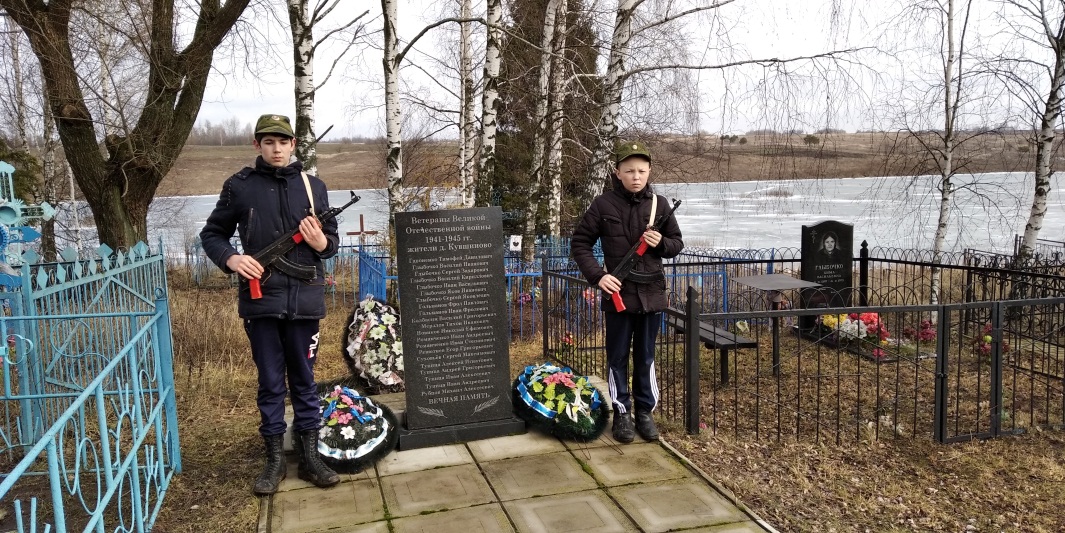 